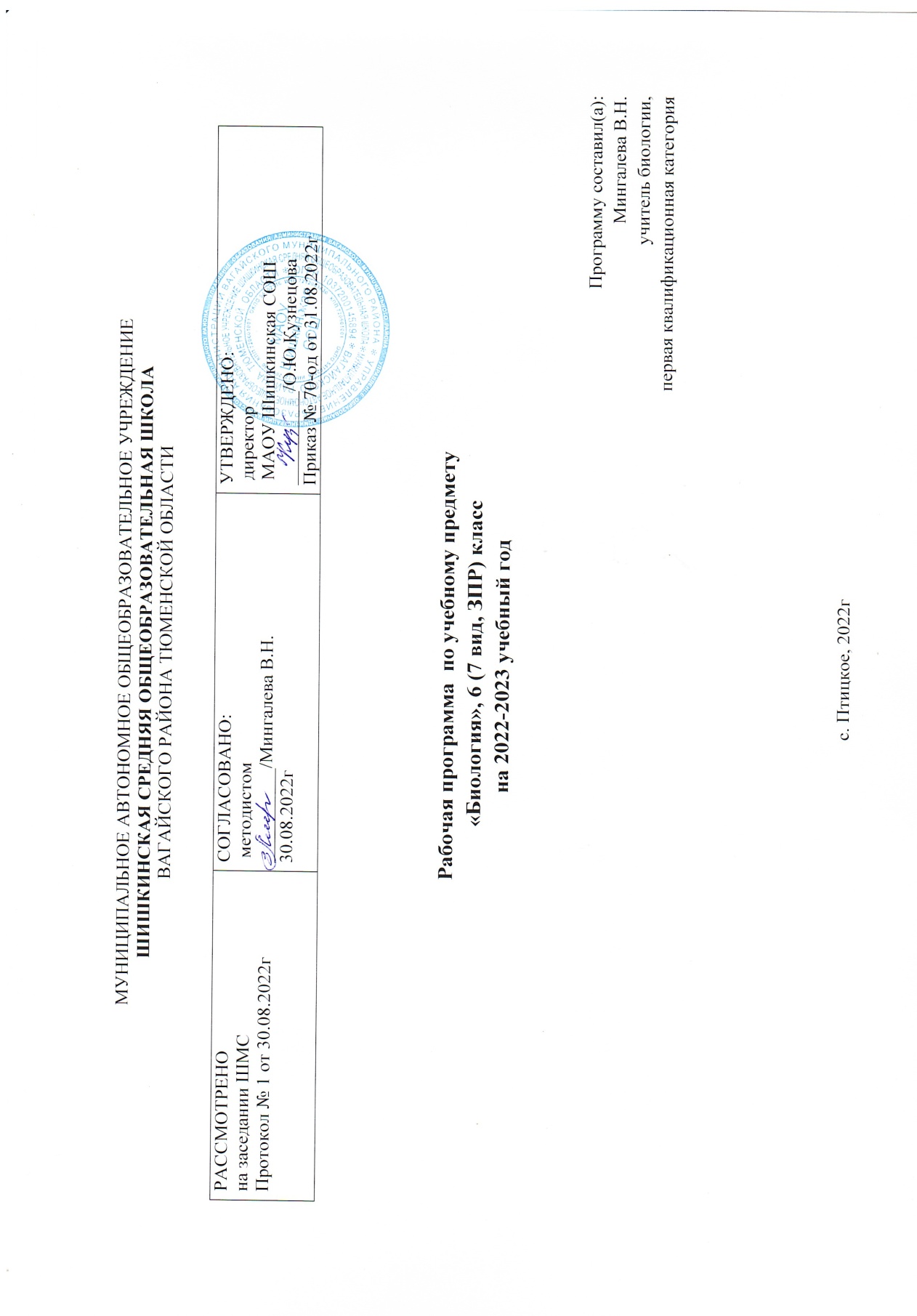 ПЛАНИРУЕМЫЕ РЕЗУЛЬТАТЫ ОСВОЕНИЯ УЧЕБНОГО ПРЕДМЕТА, КУРСАТребования к результатам обучения основных образовательных программ структурируются по ключевым задачам общего образования, отражающим индивидуальные, общественные и государственные потребности, и включают личностные, метапредметные и предметные результаты. Личностные результаты обучения биологии:воспитание российской гражданской идентичности: патриотизма, любви и уважения к Отечеству, чувства гордости за свою Родину; формирование ответственного отношения к учению, готовности и способности обучающегося к саморазвитию и самообразованию на основе мотивации к обучению и познанию, знание основных принципов и правил отношения к живой природе, основ здорового образа жизни и здоровьесберегающих технологий;сформированность познавательных интересов и мотивов, направленных на изучение живой природы; интеллектуальных умений (доказывать, строить рассуждения, анализировать, делать выводы); эстетического отношения к живым объектам;формирование личностных представлений о целостности природы, формирование толерантности и миролюбия;освоение социальных норм, правил поведения, ролей и форм социальной жизни в группах и сообществах,формирование нравственных чувств и нравственного поведения, осознанного и ответственного отношения к собственным поступкам;формирование коммуникативной компетентности в общении и сотрудничестве с учителями, со сверстниками, старшими и младшими в процессе образованной, общественно полезной, учебно-иследовательской, творческой и других видах деятельности;формирование ценности здорового и безопасного образа жизни; усвоение правил индивидуального и коллективного безопасного поведения в чрезвычайной ситуациях, угрожающих жизни и здоровью людей, формирование основ экологического сознания на основе признания ценности жизни во всех её проявлениях и необходимости ответственного, бережного отношения к окружающей среде и рационального природопользования;Метапредметные результаты обучения биологии:учиться самостоятельно определять цели своего обучения, ставить и формулировать для себя новые задачи в учебе и познавательной деятельности, развивать мотивы и интересы своей познавательной деятельности;знакомство с составляющими исследовательской деятельности, включая умение видеть проблему, ставить вопросы, выдвигать гипотезы, давать определения понятиям, классифицировать, наблюдать, проводить эксперименты, делать выводы и заключения, структурировать материал, объяснять, доказывать, защищать свои идеи;формирование умения работать с различными источниками биологической информации: текст учебника, научно-популярной литературой, биологическими словарями справочниками, анализировать и оценивать информациювладение основами самоконтроля, самооценки, принятия решений в учебной и познавательной деятельностиформирование и развитие компетентности в области использования информационно-коммуникативных технологий.формирование умений осознанно использовать речевые средства для дискуссии и аргументации своей позиции, сравнивать различные точки зрения, аргументировать и отстаивать свою точку зрения.   Предметными результатами обучения биологии являются:Формирование системы научных знаний о живой природе и закономерностях её развития, исторически быстром сокращении биологического разнообразия в биосфере в результате деятельности человека для создания естественно-научной картины мира;Формирование первоначальных систематизированных представлений о биологических объектах, процессах, явлениях, закономерностях, об основных биологических теориях, экосистемной организации жизни, о взаимосвязи живого и неживого в биосфере, наследственности и изменчивости организмов, овладение понятийном аппаратом биологии;Приобретение опыта использования методов биологической науки и проведение несложных биологических экспериментов для изучения живых организмов и человека, проведение экологического мониторинга в окружающей среде;Формирование представлений о значении биологических наук в решении проблем рационального природопользования, защиты здоровья людей в условиях быстрого изменения экологического качества окружающей среды.Ученик научится пользоваться научными методами для распознания биологических проблем; давать научное объяснение биологическим фактам, процессам, явлениям, закономерностям, их роли в жизни организмов и человека; проводить наблюдения за живыми объектами, собственным организмом; описывать биологические объекты, процессы и явления; ставить несложные биологические эксперименты и интерпретировать их результаты.- овладеет системой биологических знаний – понятиями, закономерностями, законами, теориями, имеющими важное общеобразовательное и познавательное значение; сведениями по истории становления биологии как науки.-освоит общие приемы: оказания первой помощи; рациональной организации труда и отдыха; выращивания и размножения культурных растений ухода за ними; правила работы в кабинете биологии, с биологическими приборами и инструментами.-приобретет навыки использования научно-популярной литературы по биологии, справочных материалов (на бумажных и электронных носителях), ресурсов Интернета при выполнении учебных задач.получит возможность научиться:      -осознанно использовать знания основных правил поведения в природе и основ здорового образа жизни в быту;-выбирать целевые и смысловые установки в своих действиях и поступках по отношению к живой природе, здоровью своему и окружающих; -ориентироваться в системе познавательных ценностей – воспринимать информацию биологического содержания в научно-популярной литературе, средствах массовой информации и Интернет-ресурсах, критически оценивать полученную информацию, анализируя ее содержание и данные об источнике информации;-создавать собственные письменные и устные сообщения о биологических явлениях и процессах на основе нескольких источников информации, сопровождать выступление презентацией, учитывая особенности аудитории сверстников.Живые организмыУченик  научится:-выделять существенные признаки биологических объектов (клеток и организмов растений) и процессов, характерных для живых организмов;-аргументировать, приводить доказательства родства различных таксонов растений, грибов и бактерий;-аргументировать, приводить доказательства различий растений, грибов и бактерий;-осуществлять классификацию биологических объектов (растений, бактерий, грибов) на основе определения их принадлежности к определенной систематической группе;-раскрывать роль биологии в практической деятельности людей; роль растений в жизни человека;-объяснять общность происхождения и эволюции систематических групп растений на примерах сопоставления биологических объектов;-выявлять примеры и раскрывать сущность приспособленности организмов к среде обитания;-различатьпо внешнему виду, схемам и описаниям реальные биологические объекты или их изображения, выявлять отличительные признаки биологических объектов;-сравнивать биологические объекты (растения, бактерии, грибы), процессы жизнедеятельности; делать выводы и умозаключения на основе сравнения;-устанавливать взаимосвязи между особенностями строения и функциями клеток и тканей, органов и систем органов;-использовать методы биологической науки: наблюдать и описывать биологические объекты и процессы; ставить биологические эксперименты и объяснять их результаты;-знать и аргументировать основные правила поведения в природе;-анализировать и оценивать последствия деятельности человека в природе;-описывать и использовать приемы выращивания и размножения культурных растений, ухода за ними;-знать и соблюдать правила работы в кабинете биологии.Выпускник получит возможность научиться:-находить информацию о растениях, грибах и бактериях в научно-популярной литературе, биологических словарях, справочниках, Интернет ресурсе, анализировать и оценивать ее, переводить из одной формы в другую;-основам исследовательской и проектной деятельности по изучению организмов различных царств живой природы, включая умения формулировать задачи, представлять работу на защиту и защищать ее.-использовать приемы оказания первой помощи при отравлении ядовитыми грибами, ядовитыми растениями; работы с определителями растений; размножения и выращивания культурных растений;-ориентироваться в системе моральных норм и ценностей по отношению к объектам живой природы (признание высокой ценности жизни во всех ее проявлениях, экологическое сознание, эмоционально-ценностное отношение к объектам живой природы);-осознанно использовать знания основных правил поведения в природе; выбирать целевые и смысловые установки в своих действиях и поступках по отношению к живой природе; -создавать собственные письменные и устные сообщения о растениях, бактерия и грибах на основе нескольких источников информации, сопровождать выступление презентацией, учитывая особенности аудитории сверстников;-работать в группе сверстников при решении познавательных задач связанных с изучением особенностей строения и жизнедеятельности растений, грибов и бактерий, планировать совместную деятельность, учитывать мнение окружающих и адекватно оценивать собственный вклад в деятельность группы. СОДЕРЖАНИЕ УЧЕБНОГО ПРЕДМЕТА, КУРСА Общий обзор организма растений 1 час. Общее знакомство с цветковыми растениями. Растительные ткани и органы растений. Вегетативные и генеративные органы.Строение и многообразие покрытосеменных растений. 14 часов. Жизненные формы растений. Растение – целостный организм (биосистема). Условия обитания растений. Среды обитания растений. Сезонные явления в жизни растений. Органы цветкового растенияСемя. Строение семени. Корень. Зоны корня. Виды корней. Корневые системы. Значение корня. Видоизменения корней. Побег. Генеративные и вегетативные побеги. Строение побега. Разнообразие и значение побегов. Видоизмененные побеги. Почки. Вегетативные и генеративные почки. Строение листа. Листорасположение. Жилкование листа. Стебель. Строение и значение стебля. Строение и значение цветка. Соцветия. Опыление. Виды опыления. Строение и значение плода. Многообразие плодов. Распространение плодов.Микроскопическое строение корня. Корневой волосок. Микроскопическое строение стебля. Микроскопическое строение листа.Жизнедеятельность цветковых растений. 10 часов Процессы жизнедеятельности растений. Обмен веществ и превращение энергии: почвенное питание и воздушное питание (фотосинтез), дыхание, удаление конечных продуктов обмена веществ. Транспорт веществ. Движения. Рост, развитие и размножение растений. Половое размножение растений. Оплодотворение у цветковых растений. Вегетативное размножение растений. Приемы выращивания и размножения растений и ухода за ними. Космическая роль зеленых растений.            Классификация растений. 6 часов Отдел Покрытосеменные (Цветковые), отличительные особенности. Классы Однодольные и Двудольные. Многообразие цветковых растений. Меры профилактики заболеваний, вызываемых растениями.            Природные сообщества. 3 часа      Взаимосвязь растений с другими организмами. Симбиоз. Паразитизм. Растительные сообщества и их типы.     Развитие и смена растительных сообществ. Влияние деятельности человека на растительные сообщества и влияние природной среды   на человека.3.Тематическое планирование с указанием количества часов, отводимых на освоение каждой темыТема/количество часовНомер урокаТема урока/количество часовДатаДатаТема/количество часовНомер урокаТема урока/количество часовПланФактОбщий обзор организма растений (1 ч). 1Общее знакомство с цветковыми растениями. Растительные ткани и органы растений. Вегетативные и генеративные органы цветкового растения. /1час06.09Строение и многообразие покрытосеменных растений (14 ч)2Семя. Строение семян двудольных растений. Л/р №1. «Изучение  строение семян двудольных растений». /1час13.09Строение и многообразие покрытосеменных растений (14 ч)3Строение семян однодольных растений. Л/р №2. «Изучение строение семян однодольных растений». /1час20.09Строение и многообразие покрытосеменных растений (14 ч)4Корень. Виды корней и типы корневых систем. Л/р № 3 «Виды корней. Типы корневых систем». /1час27.09Строение и многообразие покрытосеменных растений (14 ч)5Корень. Зоны корня. Строение корней. Значение корня. Микроскопическое строение корня. Корневой волосок.  Л/р № 4 «Корневой чехлик и корневые волоски». /1час04.10Строение и многообразие покрытосеменных растений (14 ч)6Видоизменения корней. /1час11.10Строение и многообразие покрытосеменных растений (14 ч)7Побег и почки. Генеративные и вегетативные побеги. Строение побега. Разнообразие и значение побегов. Л/р № 5 «Строение почек. Расположение почек на стебле». /1час18.10Строение и многообразие покрытосеменных растений (14 ч)8Морфология. Лист, его строение. Листорасположение. Жилкование листа. Урок-экскурсия. /1час. 25.10Строение и многообразие покрытосеменных растений (14 ч)9Клеточное строение листа. Микроскопическое строение листа. Видоизменение листьев. /1час8.11Строение и многообразие покрытосеменных растений (14 ч)10Стебель. Строение и значение стебля. Микроскопическое строение стебля. Многообразие стеблей. Л/р № 6 «Внутреннее строение ветки дерева». /1час15.11Строение и многообразие покрытосеменных растений (14 ч)11Видоизменённые побеги. Л/р № 7 «Изучение видоизменённых побегов  (корневище, клубень, луковица). /1час22.11Строение и многообразие покрытосеменных растений (14 ч)12Строение и значение цветка. /1час 29.11Строение и многообразие покрытосеменных растений (14 ч)13Соцветия. Л/р № 8 «Строение цветка. Различные виды соцветий». /1час6.12Строение и многообразие покрытосеменных растений (14 ч)14Строение и значение плода. Многообразие плодов. Л/р № 9 «Ознакомление с сухими и сочными плодами». /1час13.12Строение и многообразие покрытосеменных растений (14 ч)15Распространение плодов и семян. /1час 20.12Жизнедеятельность цветковых растений (10 часов).16Почвенное (минеральное) питание растений. /1час27.12Жизнедеятельность цветковых растений (10 часов).17Воздушное питание растений(фотосинтез). Космическая роль зеленых растений.  /1час10.01Жизнедеятельность цветковых растений (10 часов).18Дыхание растений. /1час17.01Жизнедеятельность цветковых растений (10 часов).19Удаление конечных продуктов обмена веществ. Испарение воды. Листопад/1час.24.01Жизнедеятельность цветковых растений (10 часов).20Транспорт веществ. Передвижение воды и питательных веществ в растении. /1час31.01Жизнедеятельность цветковых растений (10 часов).21Рост, развитие и размножение растений. Прорастание семян. /1час7.02Жизнедеятельность цветковых растений (10 часов).22Способы размножения растений. /1час14.02Жизнедеятельность цветковых растений (10 часов).23Размножение споровых растений. /1час21.02Жизнедеятельность цветковых растений (10 часов).24Размножение семенных растений. Половое размножение растений. Оплодотворение у цветковых растений. Опыление. Виды опыления /1час28.02Жизнедеятельность цветковых растений (10 часов).25Вегетативное размножение покрытосеменных растений. Приемы выращивания и размножения растений и ухода за ними. /1час7.03 Классификация растений (6 часов)26Отдел Покрытосеменные (Цветковые), отличительные особенности. Многообразие цветковых растений. Жизненные формы растений. Растение – целостный организм (биосистема). Систематика покрытосеменных растений. /1час14.03 Классификация растений (6 часов)27Класс двудольные растения. Семейства Крестоцветные  и Розоцветные. Л/р №12. «Выявление признаков семейства по внешнему строению растений». /1час28.03 Классификация растений (6 часов)28Семейства Пасленовые и Мотыльковые/1час4.04 Классификация растений (6 часов)29Семейство  Сложноцветные (Астровые). /1час11.04 Классификация растений (6 часов)30Класс Однодольные. Семейства Лилейные и Злаки (Мятликовые). /1час18.04 Классификация растений (6 часов)31Важнейшие сельскохозяйственные культуры. Меры профилактики заболеваний, вызываемых растениями./1час25.04Природные сообщества (3часа)32Взаимосвязи в растительном сообществе. Симбиоз. Паразитизм.  Растительные сообщества и их типы./1час16.05Природные сообщества (3часа)33Развитие и смена растительных сообществ. /1час23.05Природные сообщества (3часа)34Интегрированное занятие. Экскурсия. Влияние деятельности человека на растительные сообщества и влияние природной среды   на человека. Сезонные явления в жизни растений. /1час 30.05